Lição para Células – Maio/2017				                                                                       14 a 20/05/2017UNIDADEJo. 17: 21-23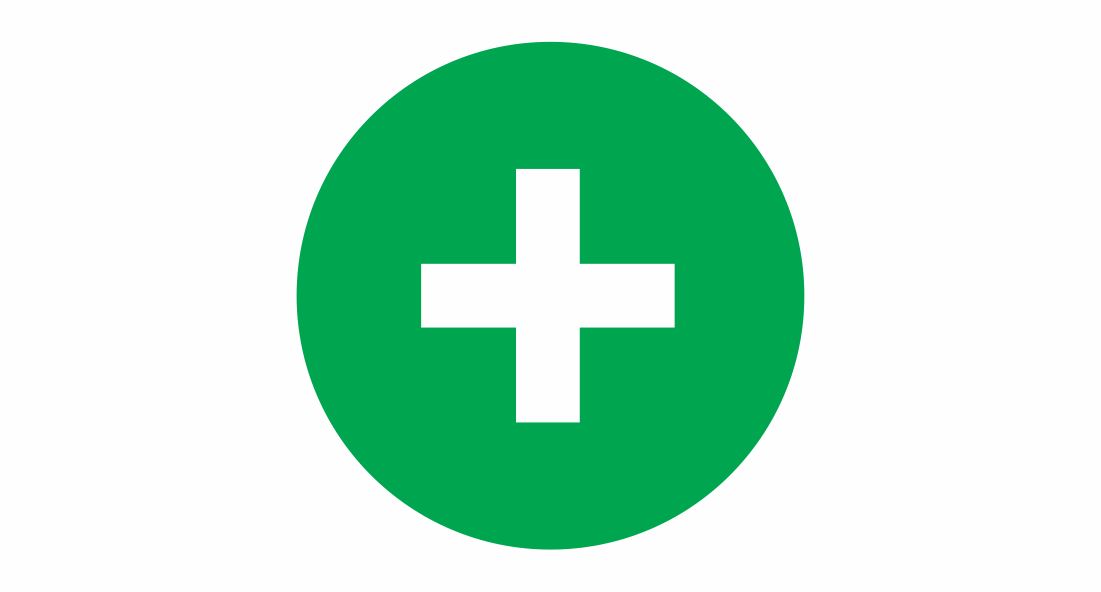 Um dos textos mais maravilhosos e profundos da Bíblia é a oração que Jesus fez no capítulo 17 de João. Não há como não se impressionar ao ler as palavras do Mestre. Mas quando lemos este capítulo, muitas vezes deixamos passar despercebidos os desejos de Jesus enquanto orava. Hoje vamos olhar alguns aspectos desta oração e buscar aprender e entender, com a ajuda do Espírito Santo, o que Jesus estava desejando para nós. Nos três versículos Jesus chama a atenção para a unidade.POR QUÊ VIVER EM UNIÃO ?I    -   Por causa da nossa origem   -   Vs. 14 – 16a) somos novas criatura – II Co. 5:17b) nossa pátria não é aqui - Fil. 3: 20-21II   -   Por causa da nossa missão   -  Vs. 18, 21           Assim como Jesus veio, sendo Um com o Pai, pra cumprir uma missão, ELE também nos envia no mesmo espírito de unidade.  a) não somos benvindos no mundo por causa da Palavra que anunciamos – vs. 14I Co. 1: 18, 23 ;  2: 14;  At. 17: 18, 32b) o mundo jaz no pecado, o crente é santificado em Jesus – vs. 19, 18 =  Ap. 22:11III  -   Porque Jesus queria que fôssemos um   -  Vs. 22            Porque recebemos a própria vida de Deus em nós com propósito divino  Gal. 3: 28;  Rm. 12: 5;  II Co. 13: 11  IV  -  Porque é condição para a pregação do evangelho   -  Vs. 23a) foi exigida de Abraão – Gn. 17: 1b) é exigido da igreja – II Co. 13: 11;  Col. 3: 14V   -  Por causa do nosso destino   -  Vs. 24;  Jo. 14: 1-3;  Mt. 13: 43CONCLUSÃO  A chave da oração que Jesus faz no capítulo 17 de João é A UNIDADE. Ele declara com total  confiança “Eu e o Pai somos UM”. E o grande alvo da missão de Jesus é nos tornar um com o Pai, com Ele mesmo, e uns com os outros.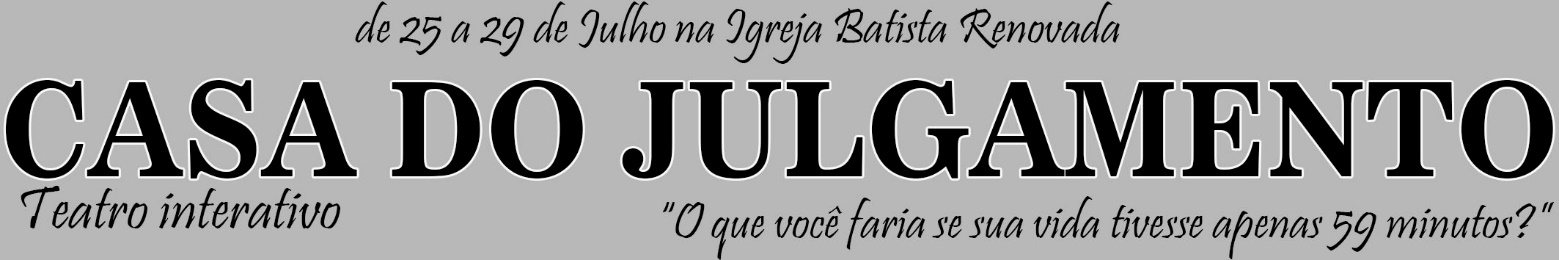 